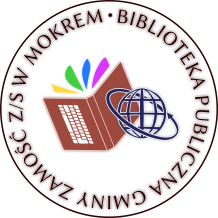 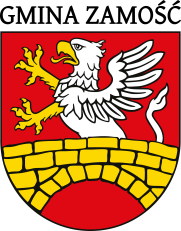 LISTA OSÓB NAGRODZONYCH W XVIII EDYCJI KONKURSU PLASTYCZNEGO„ANIOŁY, ANIOŁKI, ANIOŁECZKI”pod patronatem Wójta Gminy ZamośćNagrodzeni:MDK W ZAMOŚCIUArtur BielawaAleksandra KuryłoZofia PasierbiewiczMatilda VerneerFranciszek BełzLena RobakIga ŁygasMartyna GajakApolonia GradziukPaulina KarulkowskaWeronika ŁabaMagdalena MichalczukOlga SieczkarzMarcelina SzwajkowskaJulia ŚniecikowskaWeronika KępaLena PaczosNatalia KuśnierzNIEPUBLICZNE PRZEDSZKOLE TERAPEUTYCZNE „DOBRY START”Filip KudeńDOROŚLIMałgorzata WołoszynGabriela Łoza